Knayton cum Brawith Parish CouncilClerk: Liz Foster, Grimston House, Cophill Lane, Knayton, YO7 4BQTel: 07973 778836. Email: liz.foster@hotmail.co.ukDear Councillor							                  	22 February 2021You are summoned to attend the next meeting of Knayton cum Brawith Parish Council, to be held remotely on Monday 1 March 2021 at 7.15pm via Zoom video conferencing platform.  AGENDA	Meeting to begin by addressing any comments raised by villagers21.10	To receive apologies for absence and consider approval of reasons given for absence	21.11	To confirm the minutes of the meeting held remotely on Monday 1 February 2021 (attached) as a true and correct record21.12	To receive any reports from Cllr Dadd (NYCC) and Cllr Robinson (HDC) 21.13	Financial matters:  NB Chairman and clerk empowered during these times to ensure business continuity through prompt payment of bills (minute no: 20.052)a. To receive bank balances to 11 February 2021:Community A/C:	£3620.51 Business A/C:	£5796.91 (includes £0.05 interest and £1523.62 restricted funds)b. To agree clerk’s expenses for 2020/2121.14               To consider and decide upon the following planning applications: Hunton House: the applicant has notified the clerk that application has been re submitted - the application is exactly the same as it was before but a cover letter for the planning committee to defend any points the planning officer raised the first time around which are based on planning policies has been attached. 21.15		To receive the following planning decisions/information: Correction: Foxhills: certificate of lawfulness for removal of agricultural occupancy restriction granted is for property in Felixkirk and not Knayton21.16	To receive information on the following ongoing issues and decide further action where necessary: CIL: agree a CIL process/policy and how to engage residents in the process (draft attached) Knayton Angling Club: arrangements to plant a memorial tree have been agreed and Cllr Scott is dealing with thisHighways: Ice on road between The Dolphins and the Dog and Gun- HighwaysOfficer attended site. Ice boards have been used at the location. He has requested a new gully is placed outside The Old Chapel to catch the spring water where it gets onto the carriageway.21.17             To note correspondence received and decide action where necessary: 	          For Information: 	YLCA updated log-in. Covid Zoom meeting with Kevin Hollinrake MP 19.02.2021 at 6pmYLCA Remote Conference 21-22 April 2021YLCA Branch Meeting Hambleton – North Yorkshire County Council Resilience and Emergency Team – 17.02.2021 at 18.45 via zoomDistrict Councils (excluding Hambleton) Local Government Reorganisation –forthcoming consultationBHIB Council Insurance: registered for online self service portal HDC: Safer Hambleton Hub February 2021 NewsletterCarl Les: Local Government Reorganisation – forthcoming consultationHDC: weekly briefing For Action:Email from resident: rubbish in the hedge bottoms on the road from the bridge to Knayton. Is the Parish Council the appropriate body to co-ordinate activities? How can the Parish Council support anti-litter campaigns? What does the Parish Council do for the village? What’s happening to the precept this year now that the clerk is a volunteer?21.18	To confirm the date of the next meeting (the 1st Monday of April 2021 is Easter Monday)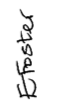 